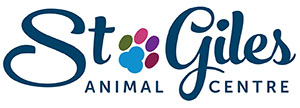 Complaint PolicySt Giles Animal centre will ensure any contact regarding dissatisfaction with our service or conduct is taken seriously as a complaint.We advise all complaints to be set out in writing to the Centre Manager or Director of the centre.The complaints this policy covers consist of – Service received from any department in the centre Professionalism and behaviour of any our Team members/and or volunteers/trustees/Representatives of the centreHow to inform us of a complaintThe centre contact details are set out on our website St Giles Animal Centre. Complaints can be emailed to the specific department. Centre Manager/Director email addresses can be given out at discretion if required. To be fully able to address your complaint please send your complaint in writing via email to the relevant department or addressed to St Giles Animal Centre, Newport Road, Wrantage, TA3 6DJ.How we will handle your complaint We will take your complaint seriously & deal with the complaint in accordance with our policy. Complaints will be dealt with promptly and treated as a sensitive matter in confidence.The data protection regulation act will be followed. We will investigate without prejudice or discrimination.How we record your complaintAccurate records and full details are kept of all complaint’s received. This ensures we can review feedback and monitor this on an ongoing basis to make future improvements. You have the right to request a review copy of your complaint.Resolving your complaintAll complaints are investigated thoroughly. We aim to resolve your complaint within a minimum timeframe within 1 week. Detailed investigations may require further time. This will be communicated with yourself if required. Complaint outcomeIf you are not satisfied with the solution of your complaint, you can ask for this to be reviewed. A secondary investigation period will be followed, and you will be a verdict outcome within 5 working days. Steps will be taken to prevent a complaint from recurring. Further training & measures and steps required will be put in place as soon as is possible. 